Как запускать фейерверки, безопасность, рекомендации...  | 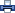 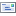 Для того, чтобы Ваш праздник не окончился плачевно, обязательно соблюдайте следующие правила:1. Общие рекомендации1.1. Никогда не запускайте фейерверки в состоянии алкогольного опьянения. При организации застолий многие хозяева для развлечения делают небольшой "пиротехнический перекур" и, выйдя на улицу, выдают каждому по 1-2 пиротехническому изделию. Но в таком состоянии человеку можно доверить разве что бенгальские огни. И то, необходимо следить, чтобы он не засунул их в горящем состоянии себе в карман или не бросил кому-нибудь в окно.1.2. Перед запуском фейерверка убедитесь, что у пиротехнического изделия не повреждена упаковка (нет обмятий, трещин, видимых намоканий).1.3. Если при запуске фейерверка или салюта фитиль сгорел, а изделие не сработало, не пытайтесь повторно запустить фейерверк. Это может привести к немедленному (без задержки) запуску изделия и ранению того, кто его запускает. Несработавшие фейерверки со сгоревшим фитилем вы без труда сможете вернуть назад и получить деньги либо заменить на другие аналогичные товары или изделия.1.4. Никогда не разбирайте готовую пиротехническую продукцию - ни до использования, ни после. Сработавшее изделие на самом деле может оказаться сработавшим не полностью, а частично.1.5. При ветре более 10 м/c мы не рекомендуем запускать фейерверки и салюты. Это не только опасно, но и в некоторых случаях просто некрасиво. Так искры от наземных фейерверков ветром сдуваются в сторону и эффект не будет соответствовать ожиданиям.1.6. После окончания фейерверка не подходите к ним в течении 15-20 минут, т.к. вы не видите процесса, происходящего внутри.2. Запуск ракет2.1. Запомните - все ракеты запрещается запускать с руки, из окна, с балкона и т.д.2.2. Ракеты летят вверх вместе с деревянным стабилизатором, который часто ошибочно закапывают в землю, приматывают скотчем и т.д. Такие ракеты стабилизатором свободно вкладываются в трубу или бутылку и после этого поджигается фитиль.При запуске с бутылок бутылку необходимо закрепить скотчем к колышку или к любому устойчивому предмету. Кстати, обратите внимание, на большинстве крупных ракет фитиль закрыт колпачком, который следует снять, чтобы добраться до фитиля. У большинства других фейерверков и салютов фитиль завернут в бумагу или прикрыт целлофановой упаковкой. Никогда не ленитесь "вскрыть" фитиль (освободить его от этой защиты). Если вы этого не сделаете, то замедляющий фитиль при горении в ограниченном пространстве превращается в быстро горящий фитиль и вы просто не успеете отойти на безопасное расстояние после его поджигания.2.3. Внимание!!! При подготовке ракеты к запуску обязательно установите её вертикально (допускается отклонение от вертикали на 10-15 градусов).3. Запуск римских свечей3.1. Практически на всех римских свечах написано количество зарядов. При использовании римских свечей убедитесь, посчитав количество выстрелов, что она отработала полностью.3.2. Перед тем как поджечь фитиль римской свечи вы должны точно знать - где у изделия верх и откуда будут вылетать горящие элементы. Обычно на корпусе римских свечей указано направление вылета в виде стрелки.4. Запуск салютов4.1. Используя салютные установки, не забывайте, что для обеспечения безопасности, вам следует установить салютную установку на ровную поверхность, обложить ее  камнями или примотать к вертикальному колышку, т.к. эти пиротехнические изделия имеют свойства подпрыгивать и переворачиваться во время стрельбы. Наиболее плохую устойчивость имеют салютные установки с маленькой площадью опоры (когда размер донышка меньше высоты утсановки). Большие и тяжелые установки можно не обкладывать кирпичами - они имеют достаточный запас веса и не переворачиваются во время стрельбы. 4.2. Если на коробке есть картонная крынка, то ее нужно оторвать по линии отрыва. Защитную бумагу и пленку(обычно сверху под крышкой) в которую завернута салютная установка рекомендуется снять.4.3. Многие установки имеют два фитиля: красный и зеленый.  Красный - это фитиль который нужно поджигать чтобы начать отстрел установки. Зеленый же предназначен для подключению установки в цепь из нескольких салютов. То есть вам нужно зеленый фитиль первой установки соеденить с красным фитилем второй установки, и тогда после отсрела первой установки вторая нчнем стрелять сама, без ручного поджига. Таким образом можно соеденять неограниченного количество салютных установок. 5. Выбор площадки для запуска фейерверкаПланируя заранее фейерверк, необходимо подумать о площадке для его запуска. При этом необходимо иметь в виду, что площадка, которую вы выбрали для себя днем, вечером может быть занята, например, автомашинами. Запускать фейерверк на такой площадке не стоит.6. Подготовка к фейерверку6.1. Мы часто ленимся читать инструкции на этикетках пиротехнических изделий. Однако некоторые пиротехнические изделия могут иметь свои особенности. Например, некоторые римские свечи могут иметь сильную отдачу и сопроводительная инструкция запрещает держать их в руках. Не выполнив это требование, мы можем получить ранение от отдачи или уронить римскую свечу и подвергнуть себя обстрелу ее зарядами. Некоторые пиротехнические изделия могут быть похожи на петарды, но на самом деле могут оказаться ракетами типа блиц.Прочитать инструкцию НЕОБХОДИМО!!! заранее (дома), а не на площадке в темноте перед запуском фейерверка.6.2. Некоторые пиротехнические изделия требуют подготовки для их запуска и об этом необходимо подумать заранее. Например, для запуска римских свечей большого калибра требуется скотч для их фиксации на площадке. Не побеспокоившись заранее о наличии скотча, на площадке мы столкнемся с дилеммой - либо отказаться от запуска римской свечи, либо рискнуть и запустить ее, зафиксировав другим способом (вставив в мусорник, примотав шнурками и т.п.).